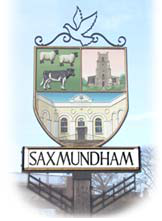 All Members of the Resources Committee are summoned to attend an extraordinary meeting on Thursday 4th August at 12.00 midday at the Town HouseAGENDA Apologies for Absence - To receive and approve apologies for absence.Pecuniary/Non-Pecuniary Interests - Councillors to declare any Pecuniary or Non-Pecuniary Interests and consider any requests for dispensation. Open Forum: Members of the public may give their views on issues on this agenda, or raise issues for future consideration, at the discretion of the Chairman. They may speak for up to 3 mins and the session will last no longer than 15 minutes. Members of the public may not take part in the Council meeting itself.Staffing ReviewTo discuss the proposal recommended by the Staffing committee for changes to the staffing committee as per the circulated paper. Karen ForsterClerk to Saxmundham Town Council   Date: Thursday, 28 July 2022Tel: 01728 604595   Email: townclerk@saxmundham-tc.gov.uk